FACULTY DEVELOPEMENT PROGRAM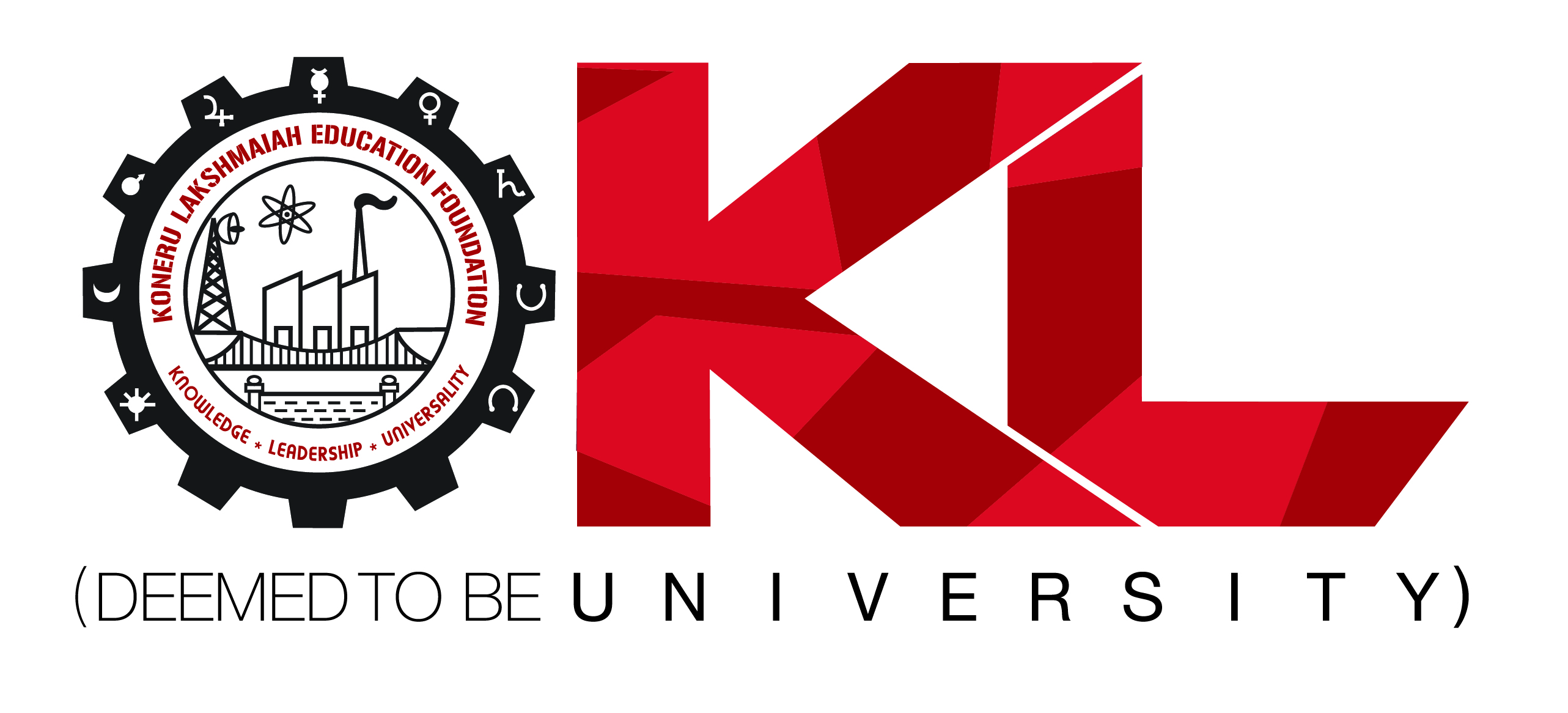 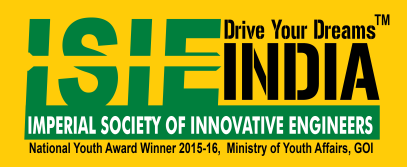 onSUSTAINABLE SOLAR SKILLS DEVELOPMENT(10th – 16th December 2018)Regsistration FormName            			     :(In captial letters as required in Certificate)Designation  			     :Department  		 	     :College/ Institute Name            :Mobile No.			    :Email id			    :Payment Refernce Number      :